    OFERTA CURIERAT  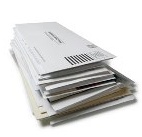 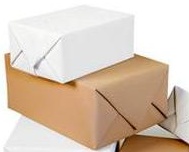                                                          Livrari sigure si rapide!Serviciul se efectueaza in aceeasi localitate aflata pe teritoriul Romaniei si consta in preluarea expeditiilor de la adresa de expeditie si livrare a acestora la adresa indicata de catre expeditor in momentul predarii expeditiei catre destinatar.  Serviciul accepta expedierea de tip plic (maxim 1 kg.), colete si grupaj (paletaj).  Livrareaa cestora se face in sistem door to door . Expeditiile se livreaza in termen de maxim 24 ore pentru expeditiile preluate de luni pana vineri si de maxim 36 - 48 ore pentru expeditiile preluate in zilele de sambata indiferent de localitatea de destinatie.TarifeFolosind serviciul de curierat rapid ,ve-ti beneficia de livrarea expeditiei intr-un termen mediu de 24 de ore din momentul preluarii.  Acest termen poate varia in functie de greutate, dimensiuni si destinatie.  Expeditiile se vor prelua de luni pana vineri (09:00-18:30) si sambata (09:00-14:00), cu posibilitatea prestabilirii unei ore de ridicare a expeditiilor in fiecarezi. La cererea expresa a clientului expeditiile preluate vineri se vor putea livra sambata, cu conditia specificarii pe AWB “Livrare Sambata”. Greutatea maxima admisa per colet este de 40 kg, iar dimensiunile trebuie sa se incadreze in urmatoarelelimite: Lungime 60 cm / Latime 50 cm / Inaltime 30 cm. Greutatea ce se valua in calcul va fi cea mai mare dintre greutatea fizica si cea volumetrica,  calculata astfel: Lungime (cm) x Latime (cm) x InaltimeAlegeti din cea mai extinsa gama de servicii cu livrare in timp definit:same day deliverylivrare in aceiasi sau ziua urmatoare sau in prima zi lucratoare disponibila – solutii disponibile si cu livrare la primele ore ale diminetiilivrare intr-o anumita zi (de la 2 pana la 5 zile)Serviciul de curierat intern plicuri si colete cu preluare si livrare doar din Bucuresti si Ilfov  in sediul…………………………..Livrarea se poate face incepand cu a doua zi dimineata, in functie de ora la care marfa ajunge in sediu si alegerea clientului.Expediere de plicuri si coleteExpedieri Multipoint – (materiale pentru conferinte, prezentari, documente reprezentanti medicaliDetalii minime despre destinatar: nume si telefonTimp de procesare rapid la sediul nostru - maxim 1 minutSMS catre destinatar in momentul in care expedierea se afla in sediuColectare si livrare sambata in Bucuresti si IlfovLimita de raspundere:a) In caz de pierdere, furt, distrugere totala sau partiala a expedierilor care fac obiectul unui serviciu cu valoare nedeclarata acorda o despagubire egala cu suma reprezentand de 10 ori tariful serviciului de transport al expedierii, indiferent de greutate.b) In caz de pierdere, furt sau distrugeretotala a expeditiilor care fac obiectul unui serviciu cu valoare declarata, acorda o despagubire egala cu intreagavaloare declarata de catre client, daca acesta plateste o taxa suplimentara de 1% din valoarea de achizitie/productie a expedierii transportate.c) In caz de pierdere, furt sau distrugere partiala a expeditiilor care fac obiectul unui serviciu cu valoare declarata, in cazul in care clientul a platit taxa suplimentara de 1% din valoarea declarata a expedierii, acorda o despagubire egala cu valoarea corespunzatoare partii lipsa, distrusa sau deteriorata dovedita a expedierii transportate.In caz de pierdere sau distrugere totala a expedierii, in afara despagubirilor prevazute mai sus, restituie clientului si tarifele aferente serviciului pentru care clientul a optat si pe care le-a incasat la preluarea expedierii.    Contact:  Manager : Stefan PanaitTelefon: 0723.423.347 ,   0787891404E-mail:iust.curier@yahoo.ro  iust.curier@gmail.comFacebook  Iust install curierWebsite: in constructieServiciuTipTipExpeditiiRambursReturServiciuTipTipExpeditiiRambursReturCurierat rapid localPlic (maxim 1 kg.)Plic (maxim 1 kg.)7,00 RON10,00 RON10,00 RONCurierat rapid localColet1 KG baza7,00 RON10,00 RON10,00 RONCurierat rapid localColetKG suplimentar 1,00 RON1,00 RON1,00 RONCurierat rapid localRamburs Cont ColectorRamburs Cont Colector6 RON--